Муниципальное автономное дошкольное образовательное учреждение"Детский сад № 49 «Светлячок» КОНСПЕКТОРГАНИЗОВАННОЙ ОБРАЗОВАТЕЛЬНОЙ ДЕЯТЕЛЬНОСТИВО 2 МЛАДШЕЙ  ГРУППЕ«Жаворонков печем. Весну - красну зовем»Разработала и провела:Воспитатель: Бондарева Т.В.Каташина Т.Н.Нижний Новгород2022 годПрограммные задачи: Воспитывать интерес к устному народному творчеству. Формировать представления о таких нравственных понятиях как добро, дружба, трудолюбие, любовь к природе.Продолжать работу по активизации словаря:  снегирь, синица, сорока, жаворонок, грач, тесто мягкое, нежное, столбик, длинный, узелок. Продолжать знакомить  детей работать с соленым тестом: умение раскатывать тесто прямыми движениями в столбик, высокий уровень: завязывать в  узел самостоятельно; низкий уровень - завязывать в узел с помощью воспитателя. Создавая образ птицы использовать: высокий уровень - стеку или прием прищипывания (крылья, хвост), низкий уровень – прием прищипывания. Развивать творческие способности  в выборе материала для глаз.  Развивать мелкую моторику рук. Добиваться аккуратности при разделке булочек-жаворонков, вызвать желание помогать маме в выпечке различных булочек.Закреплять у детей умение играть в подвижные игры с правилами. Продолжать развивать физические качества: ловкость, быстроту. Развивать умение ориентироваться в пространстве.Материал: Декорации сказочного леса, силуэты птиц, маски птиц, обручи,  столы покрытые клеенкой, мука, тесто соленое, изюм, перец горошком, фартуки, магнитофон, зайка (ребенок из подготовительной группы), игрушка «каркуша». Предварительная работа:Прогулки по участку детского сада с целью наблюдения за изменениями в природе, за птицами, кормление птиц зимой у кормушки;   Знакомство с тестом;Рассматривание иллюстраций и презентаций о  птицах; о традиции весной печь жаворонков.Лепка из пластилина жаворонка;Разучивание русских народных песенок, потешек; Отгадывание загадок про природные явления.Ход ООД:Дети играют, появляется Каркуша: «Кар-кар, беда, беда. Зайка в лесу плачет, весна никак не придет».Воспитатель: Ребята, у нашего друга, Зайчика, случилась беда. Давайте навестим его и узнаем в чем там дело,Дети: Давайте! В-ль: «Как же нам добраться до Зайчика?» На улице еще лежит снег хоть уже наступила весна. Зайчик живет очень далеко, в лесу. Какой самый быстрый способ передвижения по снегу вы знаете?Дети: На санках, лыжах, коньках.Воспитатель: давайте сядем в саночки и отправимся в лес.(Звучит музыка, дети делают импровизированные санки)В-ль: Вот мы и добрались в лес. Только здесь как то тихо, не слышно пения птиц, да и зайки не видно, давайте позовем его.Дети: «Ау».Зайчик: Здравствуйте ребята.В-ль: Здравствуй зайка, что- то здесь в лесу не весело, птицы не поют, да и зверей не видно.Зайка плачет: Жаворонки не прилетели, весна не приходит.ой-ой-ой, кто же нам теперь поможет?В-ль: Не горюй, зайка, мы вам поможем.Заяц: Тогда я побегу и расскажу всем, что вы нам поможете. (заяц уходит).В-ль: Ребята, как мы можем помочь зайчику?Дети: Позвать птиц.Дети: «Жаворонки, жаворонки!           Прилетите к нам:           Принесите лето теплое,           Унесите от нас зиму холодную.В-ль: Нет пока не прилетели, что же еще можно сделать.Дети: нарисовать птиц, вылепить.В-ль: А давайте испечем жаворонков.В-ль: Ребята, а какие части тела есть у птиц. Дети: Туловище, голова, клюв, глазки, крылья, хвостик.В-ль: Сейчас мы с вами превратимся в поваров. Наденем фартуки и шапочки и приступим к работе с тестом.                       Испечем мы жаворонков.                      Тесто в руки мы возьмем,                      Раскатаем, раскатаем,                      Узелочком завернем.Дети приступают к работе, фон – русская народная мелодия.Во время работы в-ль:-Чтобы тесто не прилипало надо стол посыпать немного мукой-Ребята, а какое тесто у вас в руках? (мягкое нежное).-Рома, а у тебя какое тесто? (мягкое)-Как мы будем лепить жаворонка? (раскатаем столбик)-Какими движениями рук будем раскатывать столбик? (прямыми, вперед назад пальчики вместе)Столбик должен быть длинный, ровный- Вот столбик и готов. Какой у тебя Митя получился столбик? (Длинный)- А у тебя Лена? (длинный)- А теперь давайте столбик завяжем в узелок.- Что ты делаешь Настя? (завязываю узелок)- Как можно сделать крылышки и хвостик? (разрезать стекой или прищипнуть)- Ты как будешь делать хвостик, Миша?- Как твой жаворонок найдет путь домой? (надо сделать глазки)- Кого мы сегодня лепили? (жаворонков)- Посмотрите, какие они получились все разные. Этот голову тянет к солнышку, а этот спрятал голову, этот готовится песенку пропеть.Дети: Мы старались.Мы лепили,Чудо птичек сотворили.Хвостик, крылышки и глазкиПолучились, как из сказки.Дети ставят свои работы на столы, жаворонков на протвини, идут мыть руки.Воспитатель: Кончил дело, гуляй смело.Подвижная игра. Пока пекутся наши жаворонки, давайте с вами поиграем. Выбирайте себе маски птиц (синица, снегирь, сорока.). Представьте, что вы птички, а обручи – это ваше гнездо. У каждого гнезда свой цвет (зелёный, жёлтый, красный). Когда звучит музыка,  вы вылетаете из гнезда, а как закончится музыка, вы должны найти своё гнездо (т.е. свой цвет). (В-ль меняет местами обручи)Итак, полетели, полетели... на места свои присели. Сели. Молодцы. Звучит музыка леса (пение птиц)В-ль: Ребята, что вы слышитеДети: птицы поют.В-ль: У нас с вами все получилось, это птицы вернулись.Посмотрите, ребята на наши деревья.         Кто узнал их птиц.Дети: грачи,  скворцыВ-ль: Правильно ребята их еще называют перелетные птицы, потому, что они осенью улетают в теплые края и зимой их у нас не увидишь, а весной возвращаются. Какие вкусные запахи по лесу разнеслись. Да это же наши жаворонки испеклись.Зайка:  Вот и жаворонки вернулись из теплых стран              Значит и весна пришла.На солнце темный лес зардел,
В долине пар белеет тонкий,
И песню раннюю запел
В лазури жаворонок звонкий.     Спасибо вам ребята, Побегу зайчат обрадую.В-ль:  Ребята,  давайте наших жаворонков поселим на наши деревья (расставляют на деревья). Вот чудеса закончились и нам пора возвращаться в детский сад. Закройте глаза и повторяйте за мной. "Вправо-влево повернусь и в саду я окажусь" (звучит музыка)В-ль: Ребята, кому мы помогали с вами.Дети: Мы помогали зайчику.В-ль: Получилось ли у нас? Что мы вместе делали?Дети: Вернули жаворонков и позвали весну.В-ль: Понравилось Вам работать вместе?Дети: Да. В-ль:  Вот и помогли мы с вами лесным жителям вернуть весну. 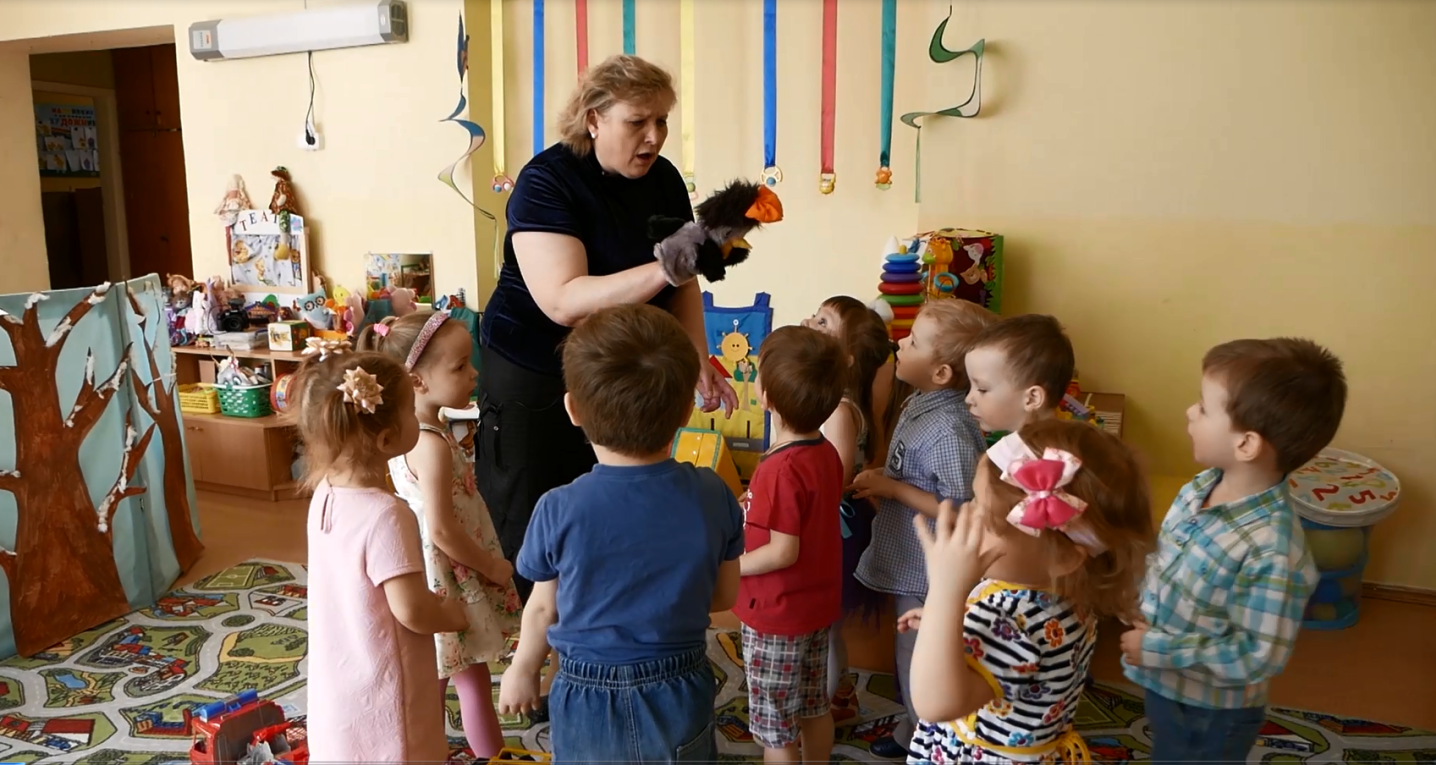 Сюрпризный момент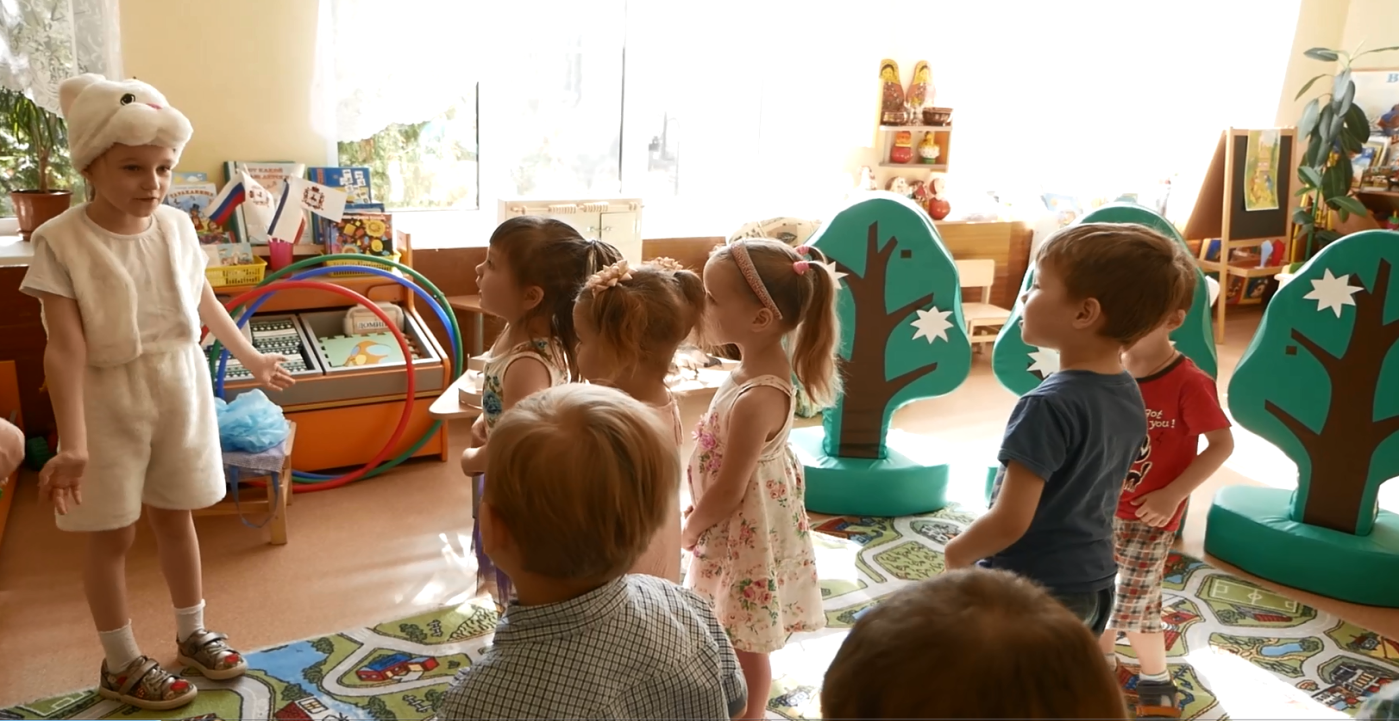 Проблемная ситуация от персонажа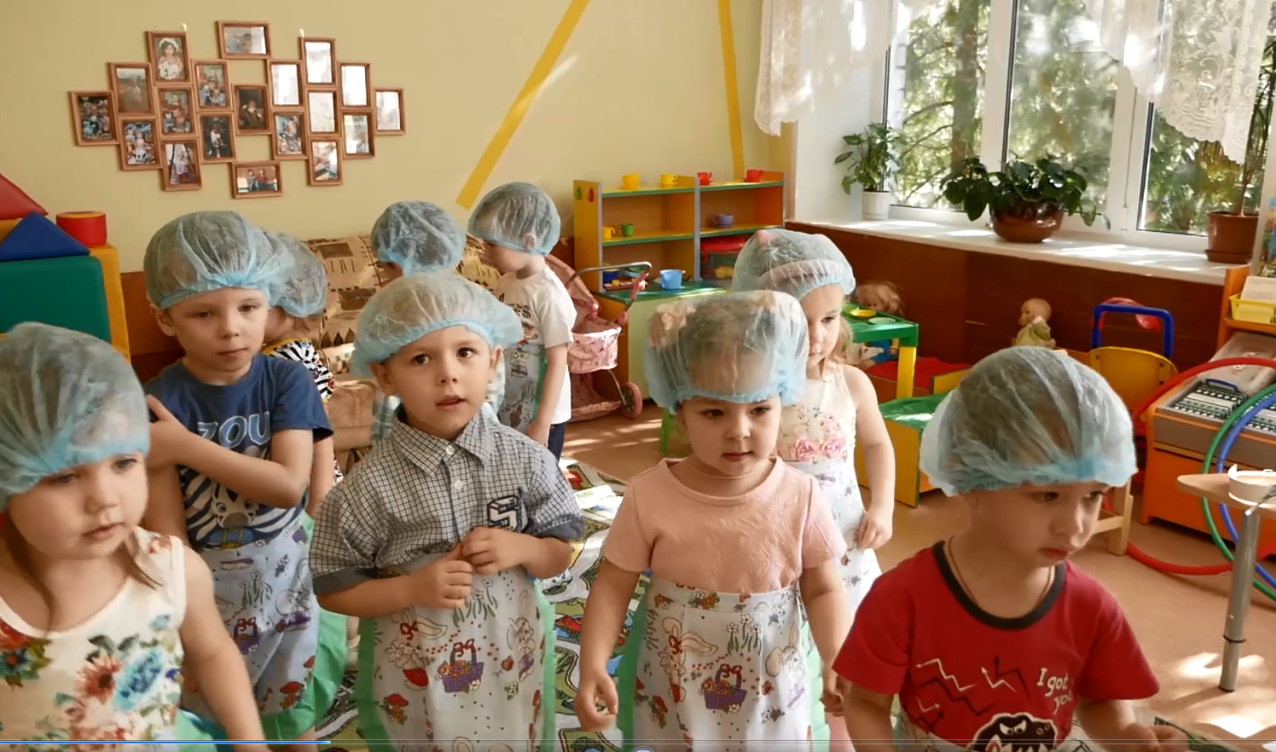 Подготовка к основной части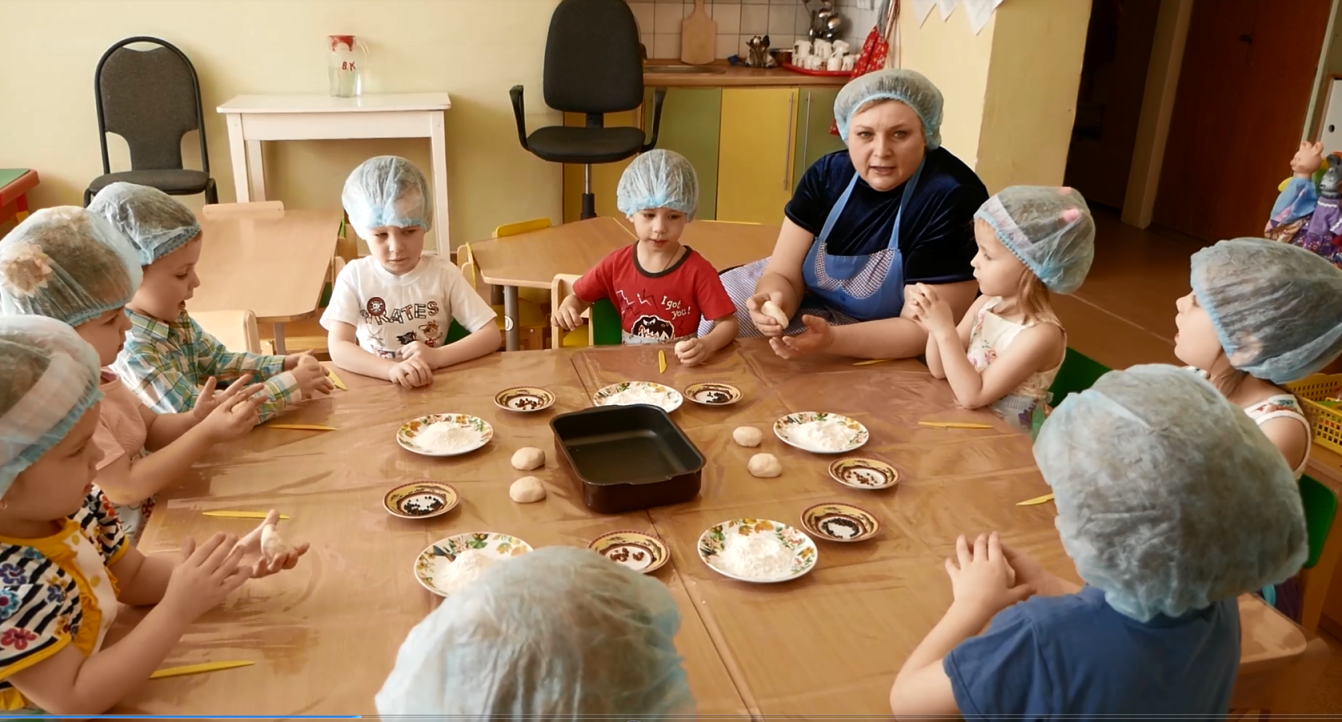 Лепка из соленого теста жаворонков, индивидуальная работа.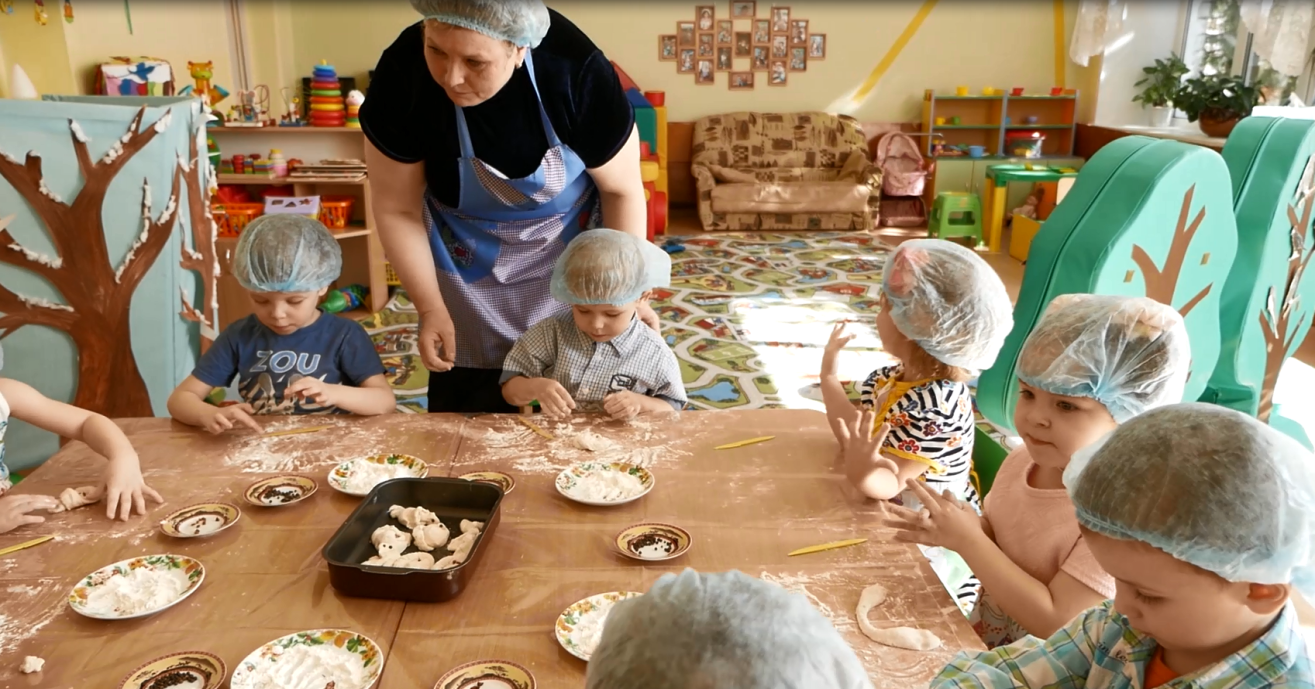 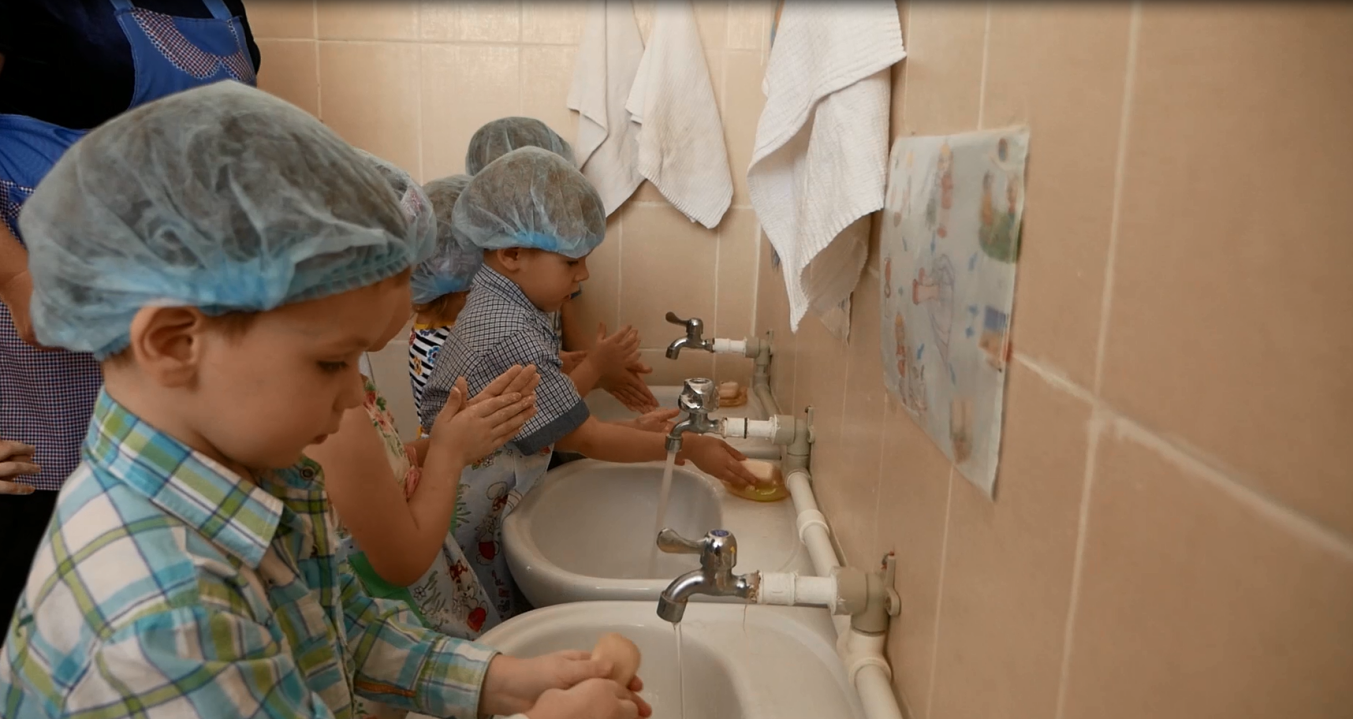 Культурно-гигиенические процедуры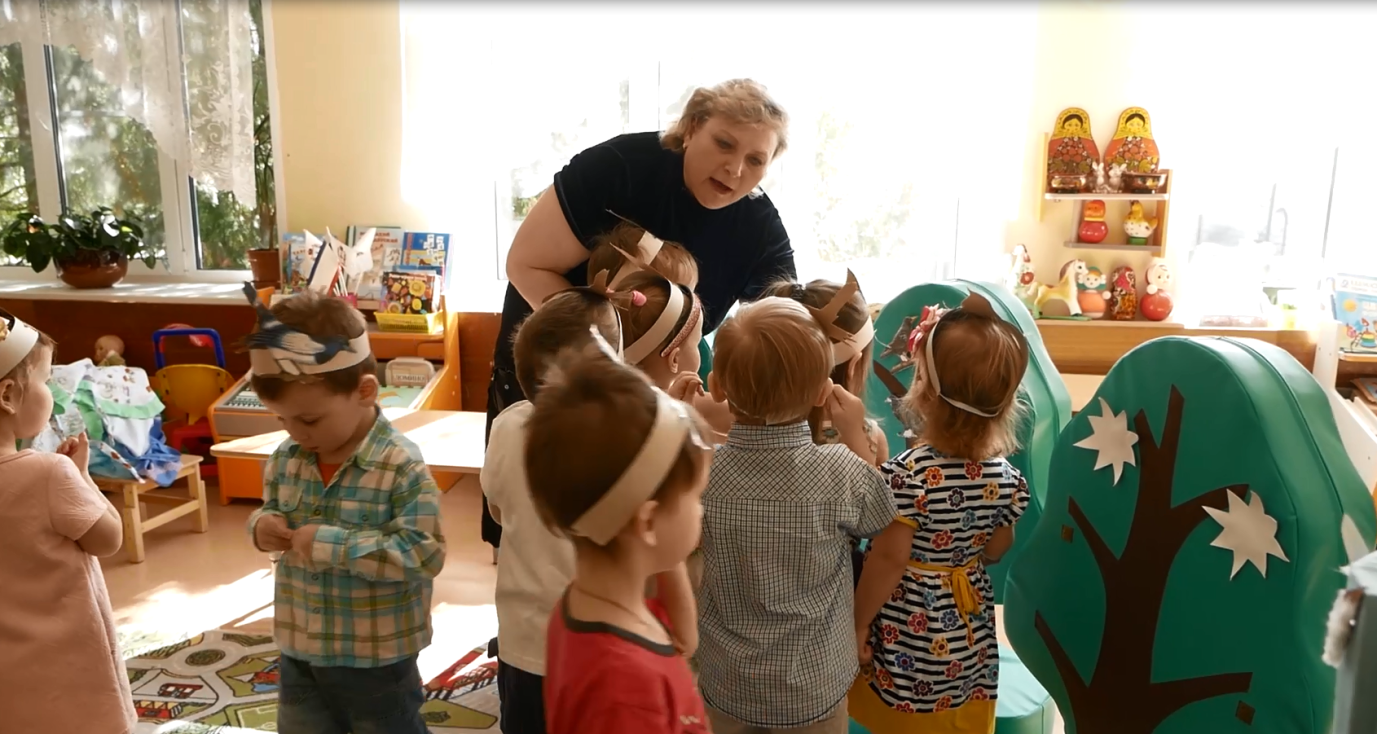 Подвижная игра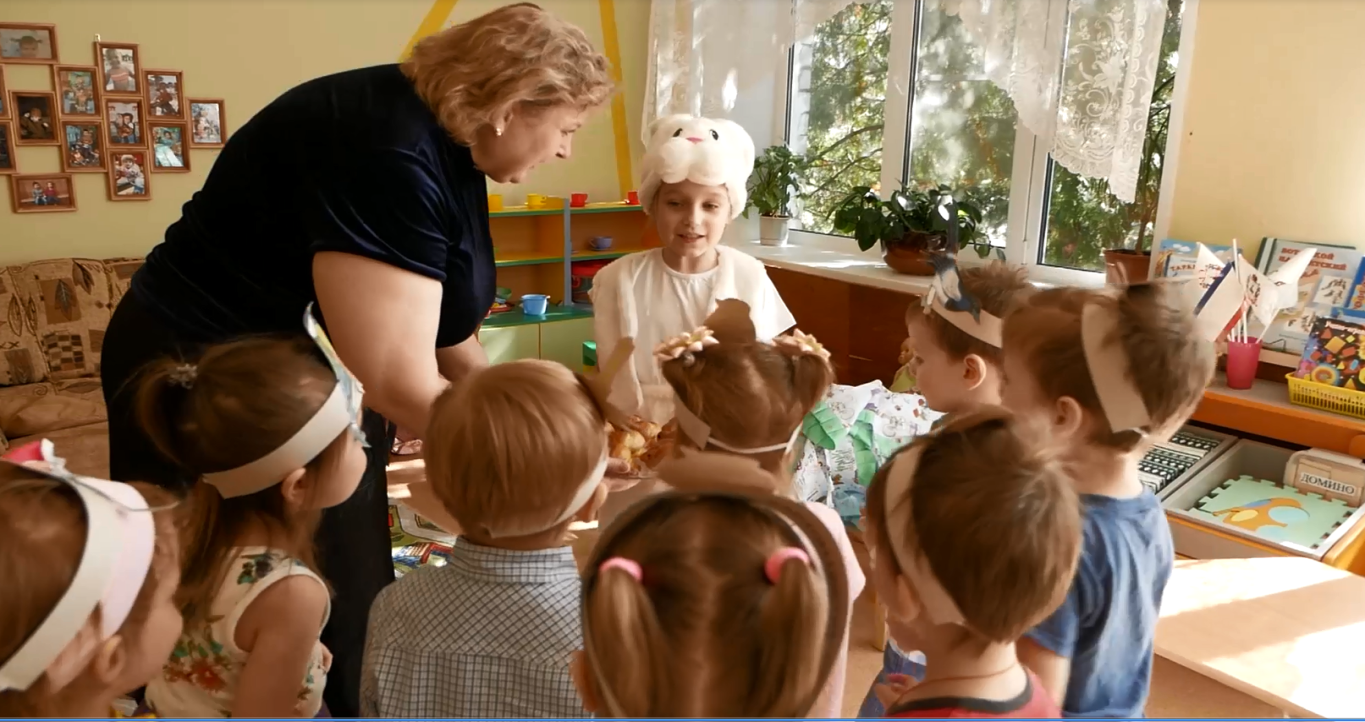 Заключительная часть,  анализ результатов - рефлексия.